KUISONER PENILAIAN ALUMNI TERHADAP PENYELENGARAAN AKADEMIK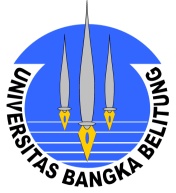 UNIVERSITAS BANGKA BELITUNG	Nama Alumni	:  	NIM			:	No. Telp/HP		:Email			:*) berikan tanda √ dari pilihan yang tersediaNo.ParameterTanggapan Pihak PenggunaTanggapan Pihak PenggunaTanggapan Pihak PenggunaTanggapan Pihak PenggunaNo.ParameterSangat Baik*)Baik *)Cukup *)Kurang *)1D o s e n 2Kurikulum 3Staf Pendukung (Laboran) 4Staf Pendukung (Asisten) 5Teori untuk menunjang pengetahuan dan ketrampilan 6Praktikum di dalam kampus untuk menunjang pengetahuan dan ketrampilan 7Praktek lapangan untuk menunjang pengetahuan dan ketrampilan 8Fasilitas perkuliahan (ruang kuliah, fasilitas visual) 9Fasilitas laboratorium/workshop dalam kampus (ruang lab, workshop, bahan praktikum) 10Pembimbing Akademik 11Kemudahan komunikasi/konsultasi dengan dosen, baik di dalam maupun di luar jam kuliah 12Kemudahan komunikasi/konsultasi antara karyawan/staff dengan mahasiswa 13Kesediaan dosen untuk menyelesaikan masalah yang dihadapi mahasiswa 14Kesediaan karyawan untuk menyelesaikan masalah yang dihadapi mahasiswa 15Kesediaan pimpinan Fakultas untuk menyelesaikan masalah yang dihadapi mahasiswa 16Profesionalisme dan pengetahuan yang luas dari staf karyawan dan dosen 17Adanya jaminan keamanan dan kenyamanan bagi mahasiswa 18Program Studi selalu berupaya untuk meningkatkan daya saing para lulusannya. 19Pelayanan secara menyeluruh dari pegawai administrasi 20Jadwal perkuliahan 21Jadwal Ujian 22Pengumuman Nilai 23Penyebaran informasi 24Pelayanan akademik di Fakultas 25Pelayanan kemahasiswaan di Fakultas 26Fasilitas internet 27Kegiatan ekstra-kurikuler penunjang akademik 28Organisasi kemahasiswaan 29Konsultasi (konseling) mahasiswa 30Sumber pustaka di perpustakaan (buku, jurnal, bulletin, fasilitas on-line) 31Pelayanan perpustakaan 32Fasilitas fisik yang dimiliki Program Studi (Gedung, laboratorium, tempat parkir, papan pengumuman) cukup memadai 33Fasilitas olah raga, seni dan rekreasi 34Kantin 35Keamanan dan keselamatan kampus 36Jalur untuk memberikan keluhan dan umpan balik 37Beasiswa (informasi dan pelayanan) 38Atmosfer akademik kampus 39Pelayanan bank 40Aktivitas Alumni Saran:Tempat, Tanggal, Bulan, TahunAlumnus,    TTDNama Jelas NIM.